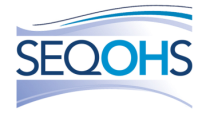 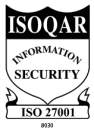 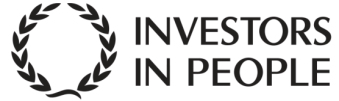 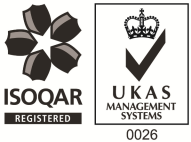 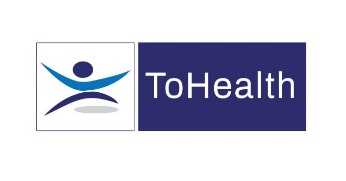 Occupational Health Nurse / Screening Nurse – Full Time			4 Year Fixed Term ContractExcellent Salary & Benefits Package and Training and Development OpportunitiesA new and exciting opportunity has arisen to work with a new client of ours. We are looking to employ experienced Occupational Health Nurses on a full-time basis to work with this new client on a fixed term contract. The role will involve covering multiple sites including Aylesbury, Milton Keynes and Southam. The postholder must be flexible to travel and have access to their own vehicle with suitable insurance. Working as an Occupational Health Nurse will involve:Performing Routine, Pre-Placement and Wellbeing medicals Undertaking other medicals such as Safety Critical and Exit MedicalsUndertaking general Health Surveillance including Audio, Vision and Lung Function screeningDrug and alcohol screeningHAVS AssessmentsFlu VaccinationsAttending weekly progress meetings with the Occupational Health TeamDelivering Toolbox Talks, Education and Wellbeing sessionsThe ideal candidate will have the following:You must be a Registered General Nurse and hold a valid NMC PinIdeally have experience of working within an Occupational Health role, or have some health screening experience You must be First Aid and Defibrillator trainedIdeally have experience within the Construction or Infrastructure sectorsExcellent Communication skillsThe benefits package includes:Pension Scheme Health Scheme – Opticians, Dental, Physio & more!24/7 Doctor helpline – book a Telephone or Video Appointment with a GPEmployee Assistance Program – 24/7 telephone counselling helpline Life Insurance Scheme – 4 x your annual salary33 Days Leave Including Bank Holidays, pro-rata for part-time hoursCar Allowance & Mileage ContributionsNMC registration fees paidSupport with CPDTraining and Development opportunities This role would suit someone currently working as an Occupational Health Nurse, Health Screening Nurse or Practice Nurse. Apply Now!